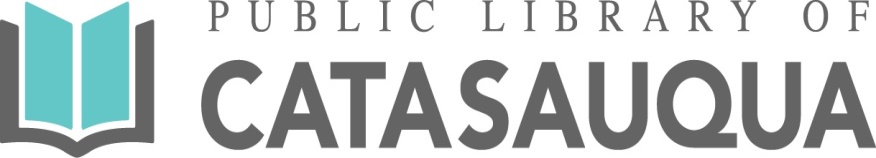 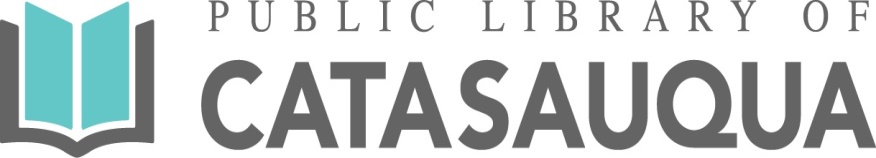 Libraries Rock!     Summer Reading 2018     REGISTRATION BEGINS MAY 7th    AT THE LIBRARY   Join The Fun!For Ages 4 and Older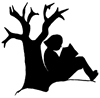 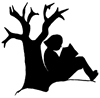 PROGRAMSJune 12 to July 31Tuesdays at 10:30June 12th  Make a Rock Garden with the Catasauqua Garden Club!June 19th Meet Zuzu and Cosmo the Racing Pigeons!June 26th The Lehigh Valley Zoo’s Critters Under Rocks!July 10th  Yoga with Catasauqua’s Blondie!  July 17th Music and Storytelling with Karen MaurerJuly 24th Music and More with Ron AlbaneseJuly 31st Summer Reading Concludes with Officer Wiseman and                Canine Officer Zora and Oogie’s Ice Cream! 